Raccoon Creek Board Meeting (Zoom)Wednesday, April 29th, 2020Action items in redPresent: Nora Sullivan, Emily Keil-Loudner, Chris Kimmel, Ashley Smith, Molly Gurien, Matt Davis, Sarah Maj, Sarie Cornwell, Tom Arbour, Kelly Love, Amy MackeyMinutes scribed by: Emily Keil-LoudnerQuorum established and meeting started at 6:41 PM.Overview of action itemsNora – send out list of sites for Raccoon Creek story map to board AmySarah C. – meet with Sarah M. to work on Charitable Law annual reportingMattGlennMollyChris – work with community in Gallia county to get support for Water trail and Scenic River trailAmeriCorps – do call out on Facebook for pictures of each site that is presented for Raccoon Creek story map EveryoneReview and Approve prior board meeting minutesChris moves to approve prior meeting minutesMatt secondsAll approve and motion passesTreasurer’s Report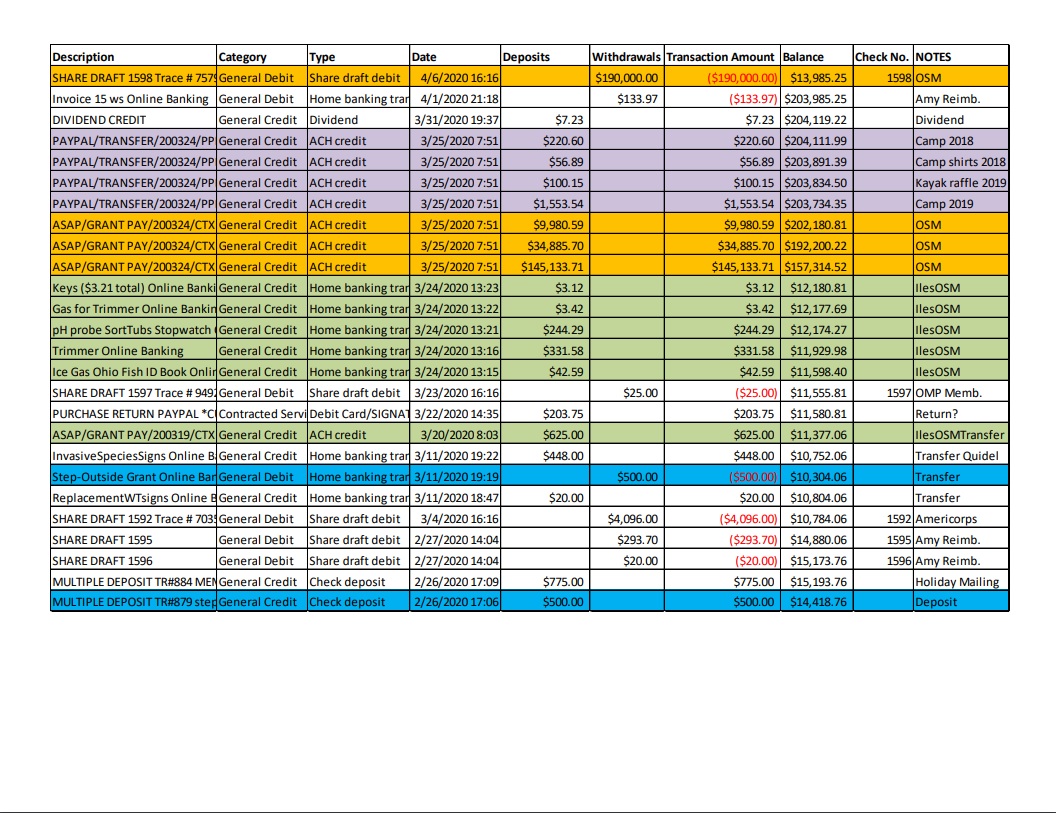 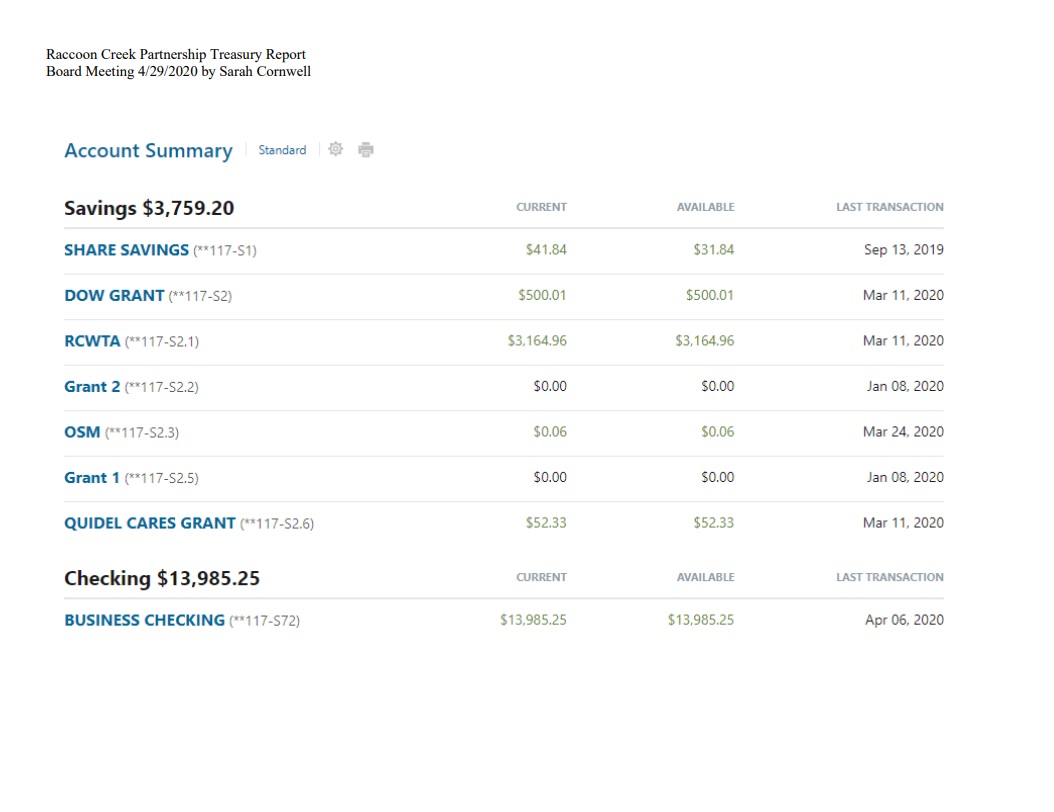 Sarah Maj and Sarie had a meeting (before social distancing!) aboutStill in partial transition since Sarah Maj is not on account yetPostcard filing of taxesOhio Charitable Law annual report filing is due May 15thSarie and Sarah Maj will try and do it togetherSarie and Sarah, figure out time to meetRural Action cashed check for AmeriCorpOSM grant pass throughPurple was transfer from PaypalWater TrailsTom Arbour joined meeting to chat about making Raccoon Creek a State-Designated water trailWorked with Doug (predecessor to Tom), came down and gave presentation but it has been awhileMain impediment was that we needed a corporate sponsor and sponsor had to promise $50,000 for maps and signsDid a kickstarter campaign, raised over $3,000, student designed map and printed them on waterproof paperAlso wrote a grant to get signs madeTom had background in GIS and in 2017, ODNR was told in revised code that need to map all trails. Role was to take over state water trail program and help designate water trails. Previously only worked with government organizations but since Tom took over, has been working with non-profits. Can do reimbursement grants (spend it first, then get reimbursed). Like to have state logo on maps.We can put stickers on the mapsWhat do we (RCP) still need that they can help fund?Like to have evidence that the water trail supported by the communityWould need support from communities that the water trail goes throughChris would be happy to work with those down in the Gallia county areaTom can get us sample letters of support and letters of resolutionPrivate property concerns are usually an issueWe have a conservation easement in Gallia countyAttorney General rule is anyone paddling down a stream can get out on private property to get around an obstacle as long as continuing to go aroundWhat is the requirement between put-ins/take-outs?No more than 10 milesThere is a site towards the lower end of Raccoon Creek that is no longer accessibleWhat is the role of a sponsor?Want to identify an organization that has a lot of buy-in. Request an MOU or OMA agreements. Trying to go to MOU model because want to make entire length of stream and designated water trail. What does ODNR water trails fund?Water trail signs and mapsEmergency hazard signsIssue on private propertyHaven’t funded yet but could: interactive mapsCould do bridge signage ODNR has a paddling enhancement grant programGet an extra 10 points in grant proposal because due to this meeting, we are now a proposed water trailAlso do by geography, trying to have one in each section of the stateWe ran into problems with ODOT about signage on roads. Ran into difficulties with Division of Forestry and getting access points in a state forest. Have been working with Forestry closely recently, maybe that relationship has changed.What Tom usually recommends a workshop, an event where you have a couple speakers and he gives a presentation about the water trails. It’s a good kick off to get more people involved. Example: Portage River trailHad a mapping groupHad a safety groupHad a Education groupWe have relations with all the soil and water districts in the counties that Raccoon Creek flows through.Just have to find those niche groupsAshley still up for spearheading this projectBe the person to take questions to Tom and relay information back to usWatershed Coordinator UpdateAmy has still been able to do project maintenance on Raccoon Creek projects as well as Sunday and Monday Creek projectsGone to Flint Run and Lake Milton, Pierce Run, East BranchScenic Rivers conversation:Talked to Bob GableVery supportive of getting a scenic river in Southeast OhioWorking on getting letters of support to send to Bob GableNot even specifically for Raccoon Creek, just for the area so they can send some money to support a program down hereRaccoon Creek meets most if not all criteria for scenic riverCould tag team and do both scenic river and water trail at the same time (do one letter)AmeriCorpsPut proposal to Voinovich School and they agree to pay $13,000 of $18,000 for AmeriCorps for the next two yearsMeans RCP has to pay $5,000Ashley and Kelly are both staying next year!Ilesboro 319 grant, we are supposed to do a tour of Ilesboro as part of the grant, but obviously can’t in current situation.We are going to do a virtual tourUsing story map, drone footage and photosDoing story map of Raccoon CreekGoing to have an explorable map and you can jump site to siteWill have photos and information about each siteHave been compiling list of sites and informationAmeriCorps, do a call out on Facebook for pictures of each sites that we don’t have pictures for (maybe some of the historical sites)Chris has pictures of Tycoon lake and surrounding areasThere are some photos on watersheddata.com that Sarie tookGet something out in Conservation District newsletters?Nora, send out list of sites to boardAmeriCorps Education UpdateRiver Sweep rescheduled for August 15th at Buckeye FurnaceFamily Outdoor Day rescheduled for June 28th? CANCELLEDKelly visited Moonville and took photos and video, plan to do a doser videoBoth have been doing social media stuffWhole week of Earth Day stuffSummer Camps CANCELLEDContingency plansNone yet but keep hoping things get betterRural Action hasn’t made any contingency plans eitherRaccoon Creek Outfitters is attempting to open this weekendStep Outside GrantFOD was supposed to be May 30th, now pushed back to June 28thOur Step Outside Grant has to be spent by the end of June, they will not be extendedSean said we can use on supplies but can’t pay for food now to get the food at the end of JuneSpend money out now on other stuff. If we don’t spend it and event gets cancelled, we our out that moneyAmeriCorps are writing another Step Outside grant for next fiscal year.We got two step outside grants, the later one (that hasn’t come in), was supposed to be used for archery.Can spend the one we have on archery supplies and use the second grant on food for FOD (but can’t spend until July 1st).Nora moves to use the step outside grant we currently have on archery supplies.Chris secondsAll approve and motion passesFundraisingStill need to think about fundraisingT-shirt and hat ordersCan put in t-shirt orders any timePutting in hat orders (with RCP logo)$15 hat, khaki coloredKelly will be ordering about 20New Business/Announcements/Next MeetingChris got accepted as part of the Bee surveyBee survey: Surveying bees from first frost to last frostNext meeting May 27th at 6:30 PM, probably a Zoom meeting againMeeting adjourned at 8:28 PM